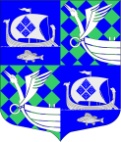 АДМИНИСТРАЦИЯ МУНИЦИПАЛЬНОГО ОБРАЗОВАНИЯ«ПРИМОРСКОЕ ГОРОДСКОЕ ПОСЕЛЕНИЕ»Выборгского района Ленинградской областиПРОЕКТ ПОСТАНОВЛЕНИЕВ соответствии с Федеральным законом от 09.02.2009 № 8-ФЗ «Об обеспечении доступа к информации о деятельности государственных органов и органов местного самоуправления», Федеральным  законом  от  25.12.2008г.  №273-ФЗ  «О  противодействии  коррупции», Федеральным  законом  от   06.10.2003г.  №131 – ФЗ  (с  изменениями  и  дополнениями)  «Об  общих  принципах  организации  местного   самоуправления  в  Российской  Федерации», на основании  Устава муниципального образования «Приморское городское поселение» Выборгского района Ленинградской 
областиПОСТАНОВЛЯЮ:1 Утвердить  перечень  информации,  периодичность  размещения  информации  о  деятельности органов местного самоуправления муниципального образования «Приморское городское поселение» Выборгского района Ленинградской области размещаемой  в сети  «Интернет»  на официальном сайте администрации  (Приложение  №1); 	 2.Требования  к  технологическим,  программным  и  лингвистическим  средствам  обеспечения  пользования  официальным  сайтом  администрации  муниципального образования «Приморское городское поселение» Выборгского района Ленинградской области  в  сети  «Интернет»  (Приложение  №2).3.  Установить, что администрацией  муниципального образования «Приморское городское поселение» Выборгского района Ленинградской области наряду с информацией,  определенной указанным Перечнем, может быть размещена иная информация с учетом требований Федерального закона от 09.02.09 № 8-ФЗ «Об обеспечении доступа к информации о деятельности государственных органов и органов местного самоуправления».3. Установить, что состав общедоступной информации о деятельности органов местного самоуправления поселения в форме открытых данных такой информации, созданной органами местного самоуправления или поступившей к ним при осуществлении полномочий по предметам ведения Российской Федерации и полномочий по предметам совместного ведения Российской Федерации и субъектов Российской Федерации, переданных для осуществления органам местного самоуправления, определяется исходя из положений ч.7.1 ст.14 Федерального закона от 09.02.2009 №8-ФЗ «Об обеспечении доступа к информации о деятельности государственных органов и органов местного самоуправления».4.  Назначить  ответственных  лиц  за  подготовку  и  предоставление  информации  за  каждым  разделом  и  подразделом  сайта  для  размещения  на официальном  сайте  администрации  муниципального образования «Приморское городское поселение» Выборгского района Ленинградской области (Приложение  №3).Глава администрации 								Н.В. СтоляровРазослано : дело, прокуратура, официальный сайт МО «Приморское городское поселение»  ПРИЛОЖЕНИЕ  №1                                                                                к  постановлению администрации МО «Приморское городское поселение»                                                                                  от  №ПЕРЕЧЕНЬинформации,  периодичность  размещения  информации  о  деятельности  органовместного самоуправления  муниципального образования "Приморское городское поселение " Выборгского района Ленинградской области размещаемой  в  сети  «Интернет»  на  официальном  сайте  администрации.  Приложение  №2                                                                                к  Постановлению  администрации МО «Приморское городское поселение»от №ТРЕБОВАНИЯК ТЕХНОЛОГИЧЕСКИМ, ПРОГРАММНЫМ И ЛИНГВИСТИЧЕСКИМСРЕДСТВАМ  ОБЕСПЕЧЕНИЯ  ПОЛЬЗОВАНИЯ ОФИЦИАЛЬНЫМ САЙТОМАДМИНИСТРАЦИИ  СЕЛЬСКОГО  ПОСЕЛЕНИЯ  «ПОСЁЛОК  ФЕРЗИКОВО»В  СЕТИ  «ИНТЕРНЕТ»1. Технологические и программные средства обеспечения пользования официальным сайтом администрации «Приморское городское поселение» Выборгского района Ленинградской области  в сети Интернет (далее по  тексту - сайт) должны обеспечивать доступ пользователей для ознакомления с информацией, размещенной на сайте, на основе общедоступного программного обеспечения.2. Для просмотра сайта не должна предусматриваться установка на компьютере пользователей специально созданных с этой целью технологических и программных средств.3. Информация, размещаемая на сайте:3.1.Должна быть круглосуточно доступна пользователям информации для получения, ознакомления и использования, а также для автоматической обработки информационными системами без взимания платы за ознакомление с информацией или иное использование и иных ограничений;3.2.Не должна быть зашифрована или защищена от доступа иными средствами, не позволяющими осуществить ознакомление пользователя с информацией без использования иного программного обеспечения или технических средств, чем веб-обозреватель. Доступ к информации, размещенной на сайте, не может быть обусловлен требованием регистрации пользователей информации или предоставления ими персональных данных, а также требованием заключения ими лицензионных или иных соглашений.4.     При необходимости проведения плановых технических работ, в ходе которых доступ к информации, размещенной на сайте, будет невозможен, уведомление об этом должно быть размещено на главной странице сайта не менее чем за сутки до начала работ.В случае возникновения технических неполадок, неполадок программного обеспечения или иных проблем, влекущих невозможность доступа к сайту или к отдельным страницам сайта, в течение суток на сайте должны быть размещены объявления с указанием причин, даты и времени прекращения доступа, а также даты и времени возобновления доступа к информации.5. Технологические и программные средства обеспечения пользования сайтом должны обеспечивать:5.1.Ежедневное копирование информации на резервный носитель, обеспечивающее возможность ее восстановления с указанного носителя;5.2.Защиту информации от уничтожения, модификации и блокирования доступа к ней, а также от иных неправомерных действий в отношении такой информации;5.3.Хранение информации, размещенной на сайте, в течение 3 лет со дня ее первичного размещения.6. Навигационные средства сайта должны соответствовать следующимтребованиям:6.1. Пользователю информации должна предоставляться наглядная информация о структуре сайта и о месте нахождения отображаемой страницы в этой структуре;6.2.     На каждой странице сайта должны быть размещены:главное меню, явно обозначенная ссылка на главную страницу, ссылка на карту сайта;6.3.     Заголовки и подписи на страницах должны описывать содержание данной страницы, наименование текущего раздела и отображаемого документа;6.4. Текстовый адрес в сети Интернет (универсальный указатель ресурса, URL) каждой страницы должен отображать ее положение в логической структуре сайта и соответствовать, ее содержанию (назначению).7. Информация на сайте должна размещаться на русском языке.Допускается указание наименований иностранных юридических лиц, фамилий и имен физических лиц с использованием букв латинского алфавита.О периодичности размещения информации в сети Интернет, сроках ее обновления и о назначении должностных лиц ответственных за предоставление информации о деятельности органов местного самоуправления муниципального образования «Приморское городское поселение» Выборгского района Ленинградской области№ п/пИнформацияПериодичность размещения иобновленияОтветственный за предоставление информации12341.Общая информация об органах местного самоуправления, в том числе:Общая информация об органах местного самоуправления, в том числе:Общая информация об органах местного самоуправления, в том числе:1.1.Наименование и структура администрации «Приморское городское поселение», почтовый адрес, адрес электронной почты, номера телефонов справочных служб администрации.В течение недели с момента изменения сведенийМатвеева М.А.1.2Сведения о полномочиях администрации поселения, задачах и функциях администрации, а также перечень законов и иных нормативных правовых актов, определяющих эти полномочия, задачи и функции.В течение недели с момента изменения сведенийХухарева М.Э.1.3Перечень подведомственных организаций, сведения об их задачах и функциях, а также почтовые адреса, адреса электронной почты (при наличии), номера телефонов справочных служб подведомственных организаций.В течение недели с момента изменения сведенийСлобожанюк С.В.1.6Сведения о главе поселения (фамилии, имени, отчестве, а также при согласии главы иные сведения о нем).В течение недели с момента изменения сведений Рехтина И.М.1.7Сведения о главе администрации поселения (фамилии, имени, отчестве, а также при согласии главы иные сведения о нем).В течение недели с момента изменения сведений Рехтина И.М.2Информация о нормотворческой деятельности органов местного самоуправления, в том числе:Информация о нормотворческой деятельности органов местного самоуправления, в том числе:Информация о нормотворческой деятельности органов местного самоуправления, в том числе:2.1Муниципальные правовые акты, изданные органами местного самоуправления (решения  Совета депутатов , постановления администрации и др.), включая сведения о внесении в них изменений, признании их утратившими силу, признании их судом недействующими.В течение недели с момента издания, внесения изменений, признания утратившим силу или недействующимРехтина И.М.2.2Тексты проектов муниципальных правовых актов.В течение недели со дня внесения на рассмотрениеРехтина И.М.2.3Информация о закупках товаров, работ, услуг для обеспечения муниципальных нужд в соответствии с законодательством Российской Федерации о контрактной системе в сфере закупок товаров, работ, услуг для обеспечения государственных и муниципальных нужд (ссылка на официальный сайт Российской Федерации для размещения информации о размещении заказов www.zakupki.gov.ru )В соответствии с требованиями Федерального закона от 05.04.2013 № 44-ФЗ «О контрактной системе в сфере закупок товаров, работ, услуг для обеспечения государственных и муниципальных нужд»Яковлева К.Е.2.4Административные регламенты, стандарты муниципальных услуг.В течение недели с момента изменения сведенийРехтина И.М.2.5Установленные формы обращений, заявлений и иных документов, принимаемых органом местного самоуправления к рассмотрению в соответствии с законами и иными нормативными правовыми актами, муниципальными правовыми актами.В течение недели с момента изменения сведенийРехтина И.М.2.6Порядок обжалования муниципальных правовых актов и иных решений, принятых администрацией поселения В течение недели с момента изменения сведенийРехтина И.М.3Информация об участии поселения в целевых и иных программах, а также о мероприятиях, проводимых администрацией поселения, в том числе сведения об официальных визитах и о рабочих поездках руководителей и официальных делегаций органов местного самоуправления.ЕженедельноРехтина И.М.4Информация о состоянии защиты населения и территорий от чрезвычайных ситуаций и принятых мерах по обеспечению их безопасности, о прогнозируемых и возникших чрезвычайных ситуациях, о приемах и способах защиты населения от них, а также иная информация, подлежащая доведению органами местного самоуправления до сведения граждан и организаций в соответствии с федеральными законами, законами области.В течение суток с момента изменения сведенийЛихачев А.И.5Информация о результатах проверок:Информация о результатах проверок:Информация о результатах проверок:5.1проведенных администрацией поселения в пределах их полномочийЕжеквартально Рехтина И.М.5.2проведенных в органе местного самоуправленияВ течение недели с момента проведения Рехтина И.М.6Тексты официальных выступлений и заявлений главы поселения, главы администрации поселения.ЕжемесячноМатвеева М.А.7Статистическая информация о деятельности органа местного самоуправления, в том числе:Статистическая информация о деятельности органа местного самоуправления, в том числе:Статистическая информация о деятельности органа местного самоуправления, в том числе:7.1Статистические данные и показатели, характеризующие состояние и динамику развития экономической, социальной и иных сфер жизнедеятельности, регулирование которых отнесено к полномочиям органа местного самоуправления.ЕжеквартальноСлобожанюк С.В.7.2Сведения об использовании органами местного самоуправления, выделяемых бюджетных средствЕжеквартальноМкртчян Н.В.7.3Сведения о предоставленных организациям и индивидуальным предпринимателям льготах, отсрочках, рассрочках, о списании задолженности по платежам в бюджеты бюджетной системы Российской ФедерацииЕжеквартально Слобожанюк С.В.Мкртчян Н.В.8Информация о кадровом обеспечении органа местного самоуправления, в том числе:Информация о кадровом обеспечении органа местного самоуправления, в том числе:Информация о кадровом обеспечении органа местного самоуправления, в том числе:8.1Порядок поступления граждан на муниципальную службу.В течение недели с момента изменения сведений Хухарева М.Э.8.2Сведения о вакантных должностях муниципальной службы, имеющихся в администрации поселения.ЕженедельноХухарева М.Э.8.3Квалификационные требования к кандидатам на замещение вакантных должностей муниципальной службы.В течение недели с момента изменения сведенийХухарева М.Э.8.4Условия и результаты конкурсов на замещение вакантных должностей муниципальной службыВ течение недели с момента изменения сведений Хухарева М.Э.8.5Номера телефонов, по которым можно получить информацию по вопросу замещения вакантных должностей в органе местного самоуправления.В течение недели с момента изменения сведенийМатвеева М.А.9Противодействие коррупцииПротиводействие коррупцииПротиводействие коррупции9.1Сведения о доходах, об имуществе и обязательствах имущественного характера (ч.6 ст.8 Федерального закона от 25.12.2008 № 273-ФЗ «О противодействии коррупции»)В течение недели с момента представления сведенийХухарева М.Э.9.2Сведения об источниках получения средств, за счет которых совершена сделка по приобретению земельного участка, другого объекта недвижимости, транспортного средства, ценных бумаг, акций (долей участия, паев в уставных (складочных) капиталах организаций), если сумма сделки превышает общий доход лица, замещающего должность муниципальной службы и его супруги (супруга) за три последних года, предшествующих совершению сделки (ч.4 ст.8 Федерального закона от 03.12.2012 № 230-ФЗ «О контроле за соответствием расходов лиц, замещающих государственные должности, и иных лиц их доходам»)В течение недели с момента представления сведенийХухарева М.Э.10Информация о работе органа местного самоуправления с обращениями граждан (физических лиц), организаций (юридических лиц), общественных объединений, государственных органов, органов местного самоуправления, в том числе:Информация о работе органа местного самоуправления с обращениями граждан (физических лиц), организаций (юридических лиц), общественных объединений, государственных органов, органов местного самоуправления, в том числе:Информация о работе органа местного самоуправления с обращениями граждан (физических лиц), организаций (юридических лиц), общественных объединений, государственных органов, органов местного самоуправления, в том числе:10.1Порядок и время приема должностными лицами администрации поселения граждан (физических лиц), в том числе представителей организаций (юридических лиц), общественных объединений, государственных органов, органов местного самоуправления, порядок рассмотрения их обращений с указанием актов, регулирующих эту деятельность.В течение недели с момента изменения сведенийМатвеева М.А.10.2Порядок и время приема главой поселения граждан (физических лиц), в том числе представителей организаций (юридических лиц), общественных объединений, государственных органов, органов местного самоуправления, порядок рассмотрения их обращений с указанием актов, регулирующих эту деятельность.В течение недели с момента изменения сведенийМатвеева М.А.10.3Фамилия, имя и отчество должностного лица, к полномочиям которых отнесены организация приема лиц, указанных в подпунктах 10.1, 10.2 настоящего перечня, обеспечение рассмотрения их обращений, а также номер телефона, по которому можно получить информацию справочного характера.В течение недели с момента изменения сведений Матвеева М.А.10.4Обзоры обращений лиц, указанных в подпунктах 10.1, 10.2 настоящего перечня, а также обобщенную информацию о результатах рассмотрения этих обращений и принятых мерах.Ежеквартально Рехтина И.М.11.Сведения о муниципальном имуществе поселенияСведения о муниципальном имуществе поселенияСведения о муниципальном имуществе поселения11.1Прогнозный план приватизации муниципального имущества, с вносимыми изменениями и дополнениямиВ течение недели с момента утверждения, либо внесения изменений в планСлобожанюк С.В.11.2Решения об условиях приватизации муниципального имущества, информационные сообщения о продаже муниципального имуществаЗа 30 дней до проведения продажи муниципального имущества (ч.2 ст.15 Федерального закона от 21.12.2001 № 178-ФЗ «О приватизации государственного и муниципального имущества»Слобожанюк С.В.11.3Информация о результатах сделок приватизации муниципального имущества, определенная ч.11 ст.15 Федерального закона от 21.12.2001 № 178-ФЗ «О приватизации государственного и муниципального имущества»В течение 30 дней со дня совершения сделок (ч.10 ст.15 Федерального закона от 21.12.2001 № 178-ФЗ «О приватизации государственного и муниципального имущества»)Слобожанюк С.В.11.4Перечни государственного имущества и муниципального имущества, свободного от прав третьих лиц (за исключением имущественных прав субъектов малого и среднего предпринимательства), которое может быть использовано в целях предоставления его во владение и (или) в пользование на долгосрочной основе (в том числе по льготным ставкам арендной платы), либо отчуждено на безвозмездной основе субъектам малого и среднего предпринимательства и организациям, образующим инфраструктуру поддержки субъектов малого и среднего предпринимательства (ч.4 ст.18 Федеральный закон от 24.07.2007 № 209-ФЗ «О развитии малого и среднего предпринимательства в Российской Федерации»)В течение пяти  календарных дней с момента утверждения либо внесения изменений в переченьСлобожанюк С.В.11.5Перечни государственного и муниципального имущества, свободного от прав третьих лиц (за исключением имущественных прав некоммерческих организаций), которое может быть использовано только в целях предоставления его во владение и (или) в пользование на долгосрочной основе (в том числе по льготным ставкам арендной платы) социально ориентированным некоммерческим организациям (ч.7 ст.31.1 Федеральный закон от 12.01.1996 № 7-ФЗ «О некоммерческих организациях»)В течение пяти  календарных  дней с момента утверждения либо внесения изменений в переченьСлобожанюк С.В.